KENDRIYA     VIDYALAYA    KALIMPONGSESSION  ( 2020 –21 )WINTER   BREAK ---    HOLIDAY    HOMEWORKCLASS  : IV                                       SUBJECT  : EVS                       TEACHER : Mrs.Prisca Phipon.Read    the    instructions    carefully    and    perform    the   activity    under    the    guidance    of    your    parents     ( if    needed. ) Some   examples   are   given  here  ,   you  can  take  idea   from   these.SUBJECT     ENRICHMENT    ACTIVITY   FOR   DECEMBERPOSTER   MAKING   ON  ---   SAVE   WATER  ,   SAVE   LIFE.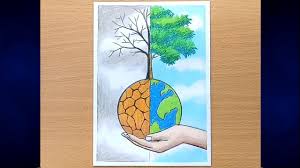 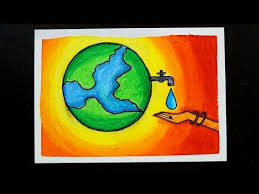 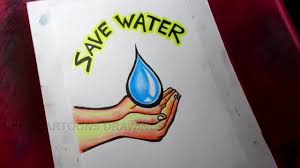 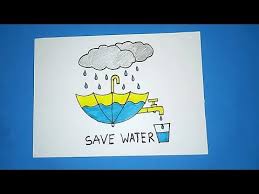 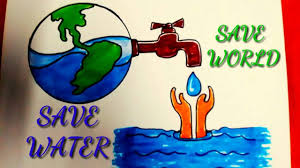 Submit   your   activity  ( ONLY   ONE   DRAWING ) when   school  reopens   after   20   days   winter  break  (  in   whatsapp  group  ).शीतावकाश गृहकार्य कक्षा -४१. किसी चिड़िया के बारे में पांच वाक्य लिखिए ।२. हुदहुद का चित्र बनाइए।३.दस पक्षियों और दस जंगली जानवरों के नाम लिखिए।४. आपका मित्र मोटरसाइकिल से गिर गया है उसे एक पत्र लिखिए और उसका उसका हाल पूछिए।५.पकौड़ी बनाने की विधि लिखिए।६. सात महासागरों के नाम लिखिए।७.हिंदी के बारह महीनों के नाम लिखिए।                                   WINTER HOLIDAY HOME WORK Class-IV                                                                                                  ENGLISH1.Do the following activity in a chart paper, colour the pictures: verb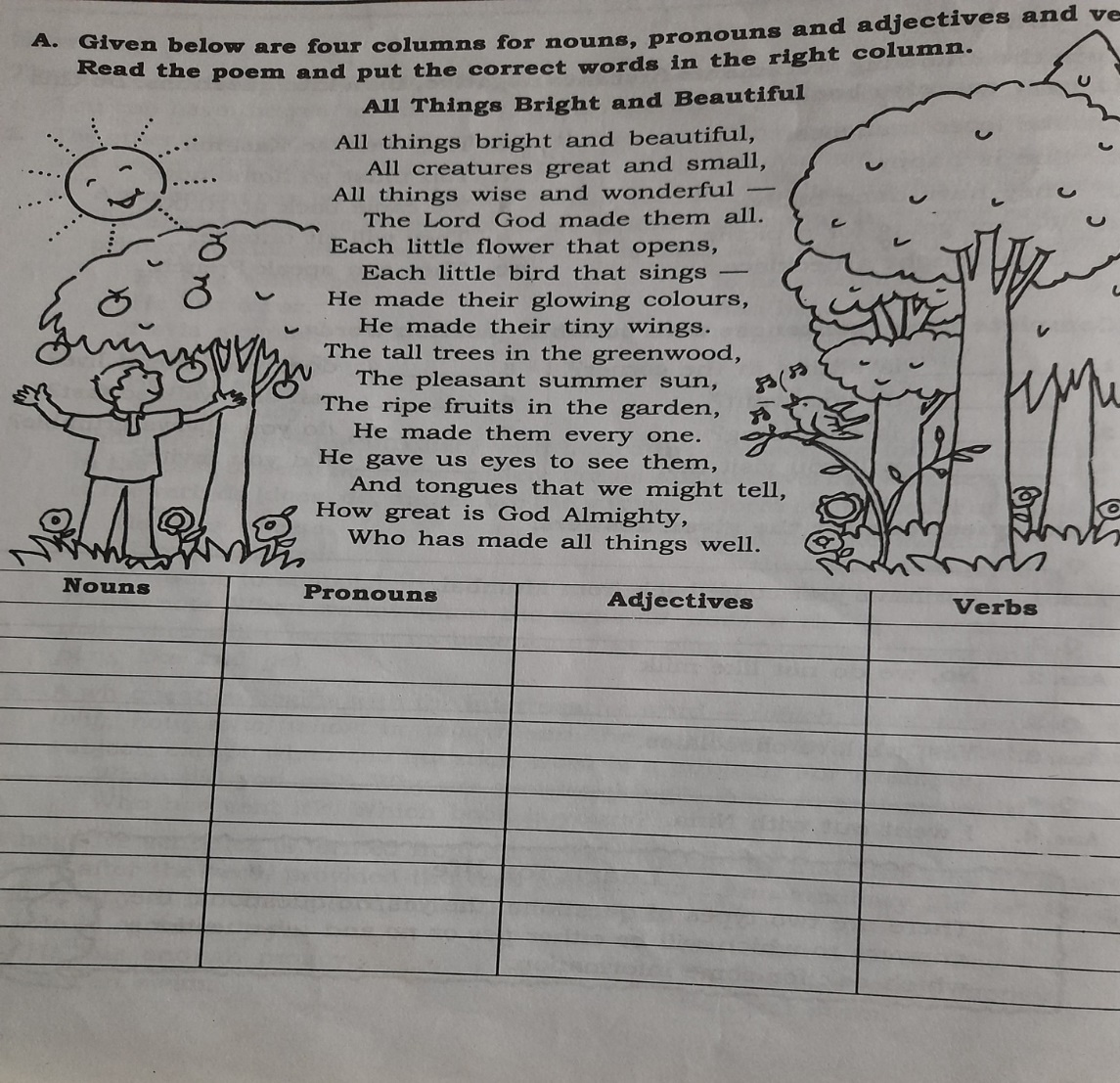 What are the things that are bright and beautiful?Ans.__________________________________________________________Who made them all?Ans.__________________________________________________________(Submit after winter holiday)                                      WINTER HOLIDAY HOME WORKClass-IV                                          MATHEMATICSLearn Multiplication Tables from 6-17.Do the following activity:    Different things that usually bought in grams and kilo grams in your house, in the following format:3.Make the Health Chart of your family members and your friends like the following chart:(Submit after winter holiday)THINGS BOUGHT IN GRAMSTHINGS BOUGHT IN KILO GRAMSNameAgeHeightWeight